Rep. n. Prot. n. Tit. I/7					Verona, 16/02/2021IL RESPONSABILE DELL’AREA RICERCAVISTO lo statuto dell'Università degli Studi di Verona emanato con D.R. n. 4965 del 31.07.2020;VISTO il Bando per la selezione di 20 partecipanti per l’ammissione al Contamnation Lab Verona – CLab Verona un percorso di accompagnamento e formazione alla cultura d’impresa e all’imprenditorialità;CONSIDERATO CHE l’Articolo 11 del Bando prevede la nomina della Commissione per la selezione delle candidature pervenute nell’ambito di “CLab Verona”, a cura del responsabile del procedimento, dott.ssa Maria Gabaldo (ai sensi di quanto disposto dall’art. 5 della legge 7 agosto 1990, n. 241) e che la stessa sarà pubblicata sul sito www.univr.it/clabverona.PRESO ATTO che l’Articolo 15 del Bando concede eventuali proroghe per consentire a tutti gli interessati la possibilità di compilare la propria candidatura entro un nuovo termine di scadenza;DECRETAArt.1 – È istituita la Commissione per la valutazione e selezione delle candidature ed è così composta:Prof. Giorgio MIon, Università di Verona e Responsabile Scientifico del progetto (Presidente)Dott. Luca Guarnieri, responsabile Unità Liaison Office (Componente)Dott. Adriano Tomba, referente per l’ente partner Fondazione Cattolica Assicurazioni (Componente)Dott.ssa Marta Dal Corso, Fondazione Cattolica Assicurazioni (Componente)Dott. Luca Zanetti, Area Ricerca Unità Liaison Office (Segretario)Dott.ssa Valentina Nicolini, Area Ricerca Unità Liaison Office (Supplente)I colloqui saranno giovedì 4 marzo 2021 a partire dalle ore 10.00 tramite Zoom al link che verrà inviato via e-mail a ciascun candidato, qualora si rendesse necessario, proseguiranno nel pomeriggio o in altra data, secondo le modalità che saranno comunicate agli interessati. Eventuali ulteriori informazioni saranno indicate tempestivamente sul sito www.univr.it/clabverona Art. 2 – Sono prorogati i termini per la presentazione di candidature nell’ambito del Bando per la selezione di 20 partecipanti per l’ammissione al Contamnation Lab Verona – CLab Verona un percorso di accompagnamento e formazione alla cultura d’impresa e all’imprenditorialità;Art. 3 – Le domande di partecipazione dovranno pervenire, con le modalità indicate all’Articolo 8 del bando, entro lunedì 1 marzo 2021 (ore 12.00 ora italiana) salvo eventuali ulteriori proroghe; Art. 4 – Per quanto non previsto dal presente decreto, restano confermate le disposizioni contenute nel bando emanato con Decreto Rettorale (Decreti Repertorio n. 552/2021 Prot n. 46587 del 27/01/2021).Art. 5 – Il presente decreto sarà reso disponibile sul sito www.univr.it/clabverona.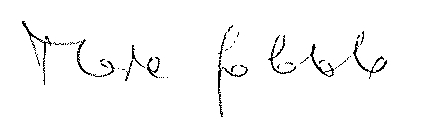 Per l’Università degli Studi di VeronaLa Responsabile dell’Area RicercaDott.ssa Maria Gabaldo